Программа экскурсионного тура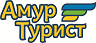 на 1 день в село Ивановка   Стоимость программы 1300  руб/чел.Путешествуйте с «Амуртуристом»!г. Благовещенск, ул. Кузнечная 1.Телефоны 8(4162) 99-11-44  WhatsApp: +7-914-556-13-36   / Instagram: amurturist.info10:00Сбор группы (ул. Кузнечная, 1). Выезд в Ивановку10:40Прибытие в село Ивановка. Обзорная экскурсия по селу  в сопровождении экскурсовода из   музея с. Ивановка.12:00Обед. (По желанию за дополнительную плату - 300 руб.)13:00Выезд в аэрокосмический музей13:20Посещение  аэрокосмического  музея, в 15 км от с.Ивановка14:20Выезд в  г. Благовещенск15:00Прибытие в г. Благовещенск